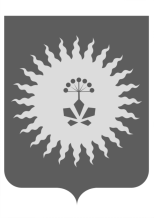                                                АДМИНИСТРАЦИЯ                                               АНУЧИНСКОГО МУНИЦИПАЛЬНОГО РАЙОНАП О С Т А Н О В Л Е Н И ЕО проведении ежегодного районного  смотра-конкурса на лучшую постановку работыпо охране труда в 2013-2014 годахНа основании Трудового кодекса Российской федерации, Устава Приморского края, краевой целевой программы «Улучшение условий и охраны труда в Приморском крае на 2012-2014 годы», утвержденной постановлением Администрации Приморского края от 3 октября 2011 года 247-па, администрация Анучинского муниципального района ПОСТАНОВЛЯЕТ:       1. Провести ежегодный районный смотр-конкурс на лучшую постановку работы по охране труда в 2013-2014 годах среди организаций всех форм собственности Анучинского муниципального района.      2.Утвердить прилагаемое:      Положение о порядке организации и проведения ежегодного районного смотра-конкурса на лучшую постановку работы по охране труда в 2013-2014 годах (прилагается).     3.Рекомендовать руководителям организаций и учреждений всех форм собственности принять участие в смотре-конкурсе на лучшую постановку мероприятий по охране труда.     4.Общему отделу (Дядюк) опубликовать настоящее постановление в средствах массовой информации.     5.Контроль за исполнением настоящего постановления возложить на первого заместителя главы администрации Анучинского муниципального района  В.В.Топилина.Глава администрацииАнучинского муниципального района                                           В.И.Морозов                                                                                               Приложение №1                                                                                       УТВЕРЖДЕНО                                                                               Постановлением главы                                                                        администрации Анучинского                                                                               муниципального района                                                                              от 12.12.12 г. № 631                                                                                       Положениео порядке организации и проведения ежегодногокраевого смотра-конкурса на лучшую постановкуработы по охране труда в 2013 - 2014 годахНастоящее Положение о порядке организации и проведения ежегодного районного смотра-конкурса на лучшую постановку работы по охране труда (далее - Положение) устанавливает цели, задачи и порядок проведения ежегодного районного смотра-конкурса на лучшую постановку работы по охране труда (далее - смотр-конкурс), среди организаций  Анучинского муниципального района1. Цели и задачи смотра-конкурса1.1. Смотр-конкурс проводится в целях привлечения внимания руководителей организаций всех форм собственности Анучинского муниципального района  к решению вопросов по:улучшению состояния условий и охраны труда и культуры производства;совершенствованию работы по обеспечению конституционного права граждан на труд в условиях, отвечающих требованиям безопасности и гигиены;изучению и внедрению передовых форм и методов организации работы по охране труда в организациях.1.2. Задачами смотра-конкурса являются:определение организаций на территории Анучинского муниципального района, достигших высоких результатов работы в области охраны труда;улучшение условий и охраны труда работников в процессе трудовой деятельности, активизация профилактической работы по предупреждению производственного травматизма и профессиональной заболеваемости в организациях Анучинского муниципального района;изучение и распространение положительного опыта работы в области обеспечения охраны труда в организациях Анучинского муниципального района, усиление пропаганды охраны труда, повышение заинтересованности работодателей в создании работникам безопасных условий труда.2. Общие положения2.1. Участниками смотра-конкурса являются:организации, осуществляющие производственную деятельность на территории Анучинского муниципального района независимо от формы собственности, отраслевой принадлежности и численности работников в них.2.2. Смотр-конкурс проводится по следующим номинациям:"Лучшая организация Анучинского муниципального района по постановке работы в области охраны труда, численность работников которой превышает 50 человек";"Лучшая организация Анучинского муниципального района по постановке работы в области охраны труда, численность работников которой не превышает 50 человек".2.3. Организатором смотра-конкурса является администрация Анучинского муниципального района.2.4. Состав комиссии по проведению ежегодного районного смотра-конкурса на лучшую постановку работы по охране труда среди организаций всех форм собственности Анучинского муниципального района (приложение № 3 к настоящему положению).2.5. Итоги смотра-конкурса подводятся на основании критериев оценки основных показателей работы по охране труда в организации (в баллах) (приложение N 1 к настоящему положению).2.6. Порядок и итоги проведения смотра-конкурса публикуются на официальном сайте администрации Анучинского муниципального района и средствах массовой информации.3. Порядок проведения смотра-конкурса3.1. Смотр-конкурс проводится ежегодно по результатам деятельности участников смотра-конкурса за отчетный год.3.2. Смотр-конкурс в номинациях "Лучшая организация Анучинского муниципального района по постановке работы в области охраны труда, численность работников которой превышает 50 человек" и "Лучшая организация Анучинского муниципального района по постановке работы в области охраны труда, численность работников которой не превышает 50 человек" проводится в два этапа.Первый этап смотра-конкурса проводится в организации.Смотр-конкурс в организации проводится на основании совместного решения работодателя и профсоюзного органа, объявляется приказом или распоряжением работодателя и доводится до каждого структурного подразделения.Результаты смотра-конкурса оформляются в виде итоговых показателей (приложение №1). Второй этап смотра-конкурса проводится в администрации Анучинского муниципального района. Организации для участия в смотре-конкурсе ежегодно, в срок до 1 декабря отчетного года, направляют в администрацию Анучинского муниципального района заявку по форме согласно приложению N 2 к настоящему Положению, а к 25 декабря отчетного года - информационную карту участника смотра-конкурса на лучшую постановку работы по охране труда о состоянии условий и охраны труда в организации согласно приложению N 1 к настоящему Положению. Заявки и информационные карты, представленные участниками, рассматриваются специально назначенной для этой цели комиссией администрации Анучинского муниципального района. На основании критериев оценки основных показателей работы по охране труда в организации (в баллах) (приложение N 1 к настоящему Положению) комиссия отбирает по одному лучшему участнику смотра-конкурса в каждой номинации. По результатам первого этапа смотра-конкурса оформляется протокол. Выписка из протокола результатов первого этапа смотра-конкурса вместе с заявками и информационными картами победителей в муниципальном образовании направляются до 1 февраля текущего года в управление по труду Приморского края.3.3.1. Заявки и информационные карты, представленные организациями после указанного срока не рассматриваются и возвращаются заявителям почтовыми отправлениями.3.3.2. К участию не допускаются организации, в которых в период проведения смотра-конкурса произошел несчастный случай на производстве со смертельным или тяжелым исходом либо групповой несчастный случай.Указанным организациям возвращаются представленные документы посредством почтового отправления с мотивированным обоснованием отказа.3.3.3. Для подведения итогов члены районной комиссии вправе посещать участников смотра-конкурса, претендующих на призовые места, в целях оценки фактического состояния организации работы по охране труда на соответствие сведениям, представленным в информационной карте участника.3.4. Участники смотра-конкурса несут ответственность за полноту и достоверность сведений, отраженных в материалах, направляемых для участия в конкурсе.3.5. В случае выявления факта недостоверных сведений участники смотра-конкурса не допускаются к участию либо выбывают из участия в смотре-конкурсе в ходе его проведения.4. Итоги проведениясмотра-конкурса и награждение победителей4.1. Районная комиссия осуществляет свою деятельность в соответствии с требованиями Положения о порядке организации и проведения ежегодного районного смотра-конкурса на лучшую постановку работы по охране труда в 2013-2014 годах, утвержденного постановлением Администрации Анучинского муниципального района.4.2. Итоги смотра-конкурса подводятся районной комиссией отдельно в каждой номинации до 25 января текущего года и оформляются протоколом заседания районной комиссии.4.3. Заседания районной комиссии считаются правомочными, если в них принимали участие более половины ее членов.4.4. В протоколе заседания комиссии в номинациях указываются:участники смотра-конкурса;результаты обсуждения документов, представленных участниками смотра-конкурса;победители смотра-конкурса.4.5. Результаты смотра-конкурса оцениваются по балльной системе в соответствии с показателями согласно приложению N 1 к настоящему Положению.4.6. Победителями смотра-конкурса признаются организации, набравшие максимальное количество баллов. При равенстве количества баллов у нескольких участников смотра-конкурса решение принимается членами комиссии простым большинством голосов. В случае равенства голосов голос председателя является решающим.4.7. Победители смотра-конкурса определяются в каждой номинации с присвоением первого, второго и третьего мест.В случае подачи одной заявки в каждой номинации смотр-конкурс признается, из-за отсутствия соревновательного принципа, несостоявшимся.4.8. По итогам смотра-конкурса победители в номинациях "Лучшая организация Анучинского муниципального района по постановке работы в области охраны труда, численность работников которой превышает 50 человек" и "Лучшая организация Анучинского муниципального района по постановке работы в области охраны труда, численность работников которой не превышает 50 человек" награждаются дипломами администрации Анучинского муниципального района I, II, III степени соответственно за 1, 2, 3 места. Руководители и специалисты по охране труда организаций, занявших 1, 2, 3 места в смотре-конкурсе, награждаются благодарственным письмом администрации Анучинского муниципального района "За участие в смотре-конкурсе и достижение наилучших результатов в постановке работ по охране труда".За высокие показатели в постановке работ по охране труда установить премиальный фонд в каждой номинации в  размере:                           за 1 место – ценный подарок на сумму  5  тыс. рублей,        за 2 место – ценный подарок на сумму  4  тыс. рублей,       за 3 место – ценный подарок на сумму  2,5  тыс. рублей.   4.9. Награждение победителей смотра-конкурса проводится на расширенном совещании администрации Анучинского муниципального района4.10. Итоги проведения смотра-конкурса публикуются главным специалистом по управлению охраной труда на официальном сайте Анучинского муниципального района и в средствах массовой информации.Приложение N 1Информационная картаучастника ежегодного районного смотра-конкурсана лучшую постановку работы по охране трудаКритерииоценки основных показателей работыпо охране труда в организации (в баллах)┌───┬───────────────────────────────────────┬──────────┬─────────┬─────┐│ N │              Показатели               │Предыдущий│Отчетный │Балл ││п/п│                                       │   год    │   год   │     │├───┼───────────────────────────────────────┼──────────┼─────────┼─────┤│ 1 │                   2                   │    3     │    4    │  5  │├───┼───────────────────────────────────────┼──────────┴─────────┼─────┤│1. │Наличие Положения (приказа) о системе  │(да, нет)           │5/0  ││   │управления охраной труда               │                    │     │├───┼───────────────────────────────────────┼────────────────────┼─────┤│2. │Наличие службы охраны труда или        │(да, нет)           │5/0  ││   │специалиста по охране труда (в         │                    │     ││   │соответствии с нормативом)             │                    │     │├───┼───────────────────────────────────────┼────────────────────┼─────┤│3. │Наличие коллективного договора с       │(да, нет)           │5/0  ││   │разделом "Условия и охрана труда"      │                    │     │├───┼───────────────────────────────────────┼────────────────────┼─────┤│4. │Наличие комитета (комиссии) по охране  │(да, нет)           │5/0  ││   │труда                                  │                    │     │├───┼───────────────────────────────────────┼──────────┬─────────┼─────┤│5. │Количество прошедших обучение и        │чел.      │чел.     │<*>  ││   │проверку знаний по охране труда членов │          │         │     ││   │комитета (комиссии) по охране труда в  │          │         │     ││   │обучающих организациях, всего человек. │          │         │     ││   │Удельный вес обученных по охране труда │          │%        │<***>││   │от общего количества подлежащих        │          │         │     ││   │обучению                               │          │         │     │├───┼───────────────────────────────────────┼──────────┼─────────┼─────┤│6. │Количество прошедших обучение и        │чел.      │чел.     │<*>  ││   │проверку знаний требований охраны      │          │         │     ││   │труда руководителей и специалистов.    │          │         │     ││   │Удельный вес обученных по охране труда │          │%        │<***>││   │от общего количества подлежащих        │          │         │     ││   │обучению                               │          │         │     │├───┼───────────────────────────────────────┼──────────┼─────────┼─────┤│7. │Количество работников, прошедших       │чел.      │чел.     │<*>  ││   │периодический медицинский осмотр.      │          │         │     ││   │Удельный вес работников, прошедших     │          │%        │<***>││   │медицинские осмотры, от общего         │          │         │     ││   │количества подлежащих прохождению      │          │         │     ││   │периодического медицинского осмотра    │          │         │     │├───┼───────────────────────────────────────┼──────────┴─────────┼─────┤│8. │Наличие распорядительной (приказы,     │в полном объеме     │5/3/0││   │инструкции), учетной (журналы,         │частично            │     ││   │перечни) документации по охране труда  │нет                 │     │├───┼───────────────────────────────────────┼────────────────────┼─────┤│9. │Наличие кабинета по охране труда       │(да, нет)           │10/0 │├───┼───────────────────────────────────────┼──────────┬─────────┼─────┤│10.│Общее количество несчастных случаев и  │(кол-во)  │(кол-во) │<**> ││   │профессиональных заболеваний на        │          │         │     ││   │производстве                           │          │         │     ││   ├───────────────────────────────────────┼──────────┼─────────┼─────┤│   │в них пострадало                       │чел.      │чел.     │<**> ││   ├───────────────────────────────────────┼──────────┼─────────┼─────┤│   │Кч - коэффициент частоты               │          │         │<**> │├───┼───────────────────────────────────────┼──────────┼─────────┼─────┤│11.│Материальные затраты на мероприятия по │руб.      │руб.     │10/0 ││   │охране труда, всего (тыс. руб.)        │          │         │     ││   │запланировано                          │          │         │     ││   ├───────────────────────────────────────┼──────────┼─────────┼─────┤│   │фактически                             │руб.      │руб.     │<*>  ││   ├───────────────────────────────────────┼──────────┼─────────┼─────┤│   │в т.ч. на одного работника             │руб.      │руб.     │<*>  │├───┼───────────────────────────────────────┼──────────┼─────────┼─────┤│12.│Удельный вес рабочих мест, на которых  │%         │%        │<*>  ││   │проведена аттестация по условиям труда │          │         │     │├───┼───────────────────────────────────────┼──────────┼─────────┼─────┤│13.│Численность работников, занятых на     │чел.      │чел.     │<**> ││   │работах с вредными и (или) опасными    │          │         │     ││   │условиями труда, из них:               │          │         │     ││   │женщин                                 │чел.      │чел.     │<*>  ││   │лиц, не достигших возраста 18 лет      │чел.      │чел.     │<*>  │├───┼───────────────────────────────────────┼──────────┼─────────┼─────┤│14.│Численность работников, получающих     │чел.      │чел.     │<*>  ││   │компенсации за работу с тяжелыми,      │          │         │     ││   │вредными или опасными условиями труда  │          │         │     │├───┼───────────────────────────────────────┼──────────┼─────────┼─────┤│15.│Участие в смотрах-конкурсах            │(да, нет) │(да, нет)│5/0  ││   │муниципального образования на лучшую   │          │         │     ││   │постановку работы по охране труда.     │          │         │     ││   │Удельный вес работников, участвовавших │%         │%        │<*>  ││   │в смотрах-конкурсах, к их общему       │          │         │     ││   │количеству в организации               │          │         │     │├───┼───────────────────────────────────────┼──────────┼─────────┼─────┤│16.│Использование частичного               │(да, нет) │(да, нет)│15/0 ││   │финансирования предупредительных мер   │          │         │     ││   │по сокращению производственного        │          │         │     ││   │травматизма и профессиональной         │тыс. руб. │тыс. руб.│<*>  ││   │заболеваемости за счет средств Фонда   │          │         │     ││   │социального страхования РФ             │          │         │     │├───┼───────────────────────────────────────┼──────────┼─────────┼─────┤│17.│За получение скидки (надбавки) к       │          │Не       │0    ││   │страховым тарифам на обязательное      │          │устанав- │     ││   │социальное страхование от несчастных   │          │ливалась │     ││   │случаев на производстве и              │          │         │     ││   │профессиональных заболеваний:          │          │         │     ││   │получение скидки                       │          │(да, нет)│10/0 ││   │получение надбавки                     │          │(да, нет)│-10/0│└───┴───────────────────────────────────────┴──────────┴─────────┴─────┘--------------------------------<*> - При выполнении мероприятий, если показатель отчетного года выше показателя предыдущего года, то общая оценка увеличивается на 5 баллов, если показатель отчетного года ниже показателя предыдущего года - общая оценка не изменяется.<**> - Если показатель отчетного года выше показателя предыдущего года, то общая оценка уменьшается на 10 баллов, если показатель отчетного года ниже показателя предыдущего года - общая оценка увеличивается на 10 баллов.<***> - Если показатель отчетного года составляет:менее 55% балльная оценка - -5;от 55% до 70% балльная оценка - 5;от 70% до 85% балльная оценка - 10;от 85% до 100% балльная оценка - 15.Общая оценка увеличивается на 15 баллов за внедрение передового опыта и новой техники в отчетном периоде.Работодателем вместе с информационной картой предоставляются следующие документы:(1)- копия Положения (приказ) о системе управления охраной труда;(2)-копия приказа или договора о приеме на работу специалиста по охране труда;(3)-копия справки об уведомительной регистрации коллективного договора или титульный лист соглашения по охране труда;(4)- копия раздела «Условия и охрана труда» в коллективном договоре;(5)- копия приказа о создании комитета (комиссии) по охране труда;(6)-копии удостоверений о прохождении обучения по охране труда (или копии протоколов);(7)-перечень имеющихся в наличии нормативных правовых актов, содержащих государственные требования охраны труда;(8)-перечень имеющейся в наличии распорядительной (приказы, инструкции), учетной (журналы, перечни) документации по охране труда;(9)- фотографии размером 9х14 см кабинета по охране труда (общий вид кабинета, 2-3 снимка стендов по охране труда, места руководителя занятия, применяемой видеотехники во время занятий), уголков по охране труда;(10)-копия соглашения или плана мероприятий по охране труда с указанием запланированных финансовых средств на мероприятия по охране труда;(11)- копия сводной ведомости по результатам аттестации рабочих мест;(12)- компенсации: ежегодный дополнительный отпуск, сокращенный рабочий день, повышенная оплата труда, бесплатная выдача молока, лечебно-профилактическое питание;(13)- копии заявки и информационной карты на участие в смотре-конкурсе;(14)- копия документа, дающего право на использование частичного финансирования предупредительных мер по сокращению производственного травматизма и профессиональной заболеваемости за счет средств Фонда социального страхования Российской Федерации;(15)- копия документа, дающего право на получение скидки (надбавки) к страховым тарифам на обязательное социальное страхование от несчастных случаев на производстве и профессиональных заболеваний.                                                                                     Приложение № 2                                             Заявкана участие в ежегодном районном смотре-конкурсе на лучшую постановку работы по охране труда    Прошу зарегистрировать________________________________________________________________           (указывается полное наименование организации)расположенную_________________________________________________________________   (фактический и юридический адрес организации, отрасль, тел/факс)   _________________________________________________________________                      как  участника  ежегодного краевого  смотра-конкурса  на лучшую постановкуработы по охране труда в 2013 - 2014 годах в номинации_________________________________________________________________    Полноту  и  достоверность  сведений,  указанных  в  настоящей  заявке иприлагаемых к ней конкурсных документах, гарантируем.    Уведомлены  о  том,  что   участники   смотра-конкурса,   представившиенедостоверные данные, не могут быть допущены к участию в смотре-конкурсе.    К конкурсной заявке прилагаются:    информационная карта в 1 экз.;    приложения к информационной карте в 1 экз.Руководитель организацииПредседатель  профсоюзного  комитета                                                                        (или иного  представительного органа работников)	         Приложение №3                                                       Составкомиссии по проведению ежегодного районного смотра-конкурса   на лучшую постановку работы по охране труда среди    организаций Анучинского муниципального района (по должностям)     Первый заместитель главы Анучинского администрации муниципального района- председатель комиссии;     Главный специалист 1 разряда по государственному управлению охраной труда Анучинского муниципального района – секретарь комиссии.    Члены комиссии:   государственный инспектор труда в Приморском крае                                      (по     согласованию);    директор фонда социального страхования филиала №1, г. Арсеньев            (по согласованию);   начальник территориального отдела Управления  Роспотребнадзора по Приморскому краю в г. Арсеньев (по согласованию);   начальник отдела надзорной деятельности Анучинского муниципального района (по согласованию).Приложение N 2КРИТЕРИИОЦЕНКИ ОСНОВНЫХ ПОКАЗАТЕЛЕЙ РАБОТЫ ПООХРАНЕ ТРУДА В МУНИЦИПАЛЬНОМ ОБРАЗОВАНИИ (В БАЛЛАХ)┌─────┬──────────────────────────────────────┬──────────┬─────────┬────┐│  N  │              Показатели              │Предыдущий│Отчетный │Балл││ п/п │                                      │   год    │   год   │    │├─────┼──────────────────────────────────────┼──────────┼─────────┼────┤│  1  │                  2                   │    3     │    4    │ 5  │├─────┼──────────────────────────────────────┼──────────┼─────────┼────┤│1.   │Наличие муниципальных правовых актов  │(да, нет) │(да, нет)│5/-5││     │по реализации переданных отдельных    │          │         │    ││     │государственных полномочий по         │          │         │    ││     │государственному управлению охраной   │          │         │    ││     │труда                                 │          │         │    │├─────┼──────────────────────────────────────┼──────────┼─────────┼────┤│2.   │Наличие плана основных мероприятий    │(да, нет) │(да, нет)│5/-5││     │муниципального образования по         │          │         │    ││     │осуществлению переданных отдельных    │          │         │    ││     │государственных полномочий по         │          │         │    ││     │государственному управлению охраной   │          │         │    ││     │труда, с приложениями                 │          │         │    │├─────┼──────────────────────────────────────┼──────────┼─────────┼────┤│3.   │Наличие плана мероприятий             │(да, нет) │(да, нет)│5/-5││     │муниципального образования по         │          │         │    ││     │сокращению производственного          │          │         │    ││     │травматизма и профессиональной        │          │         │    ││     │заболеваемости в организациях         │          │         │    │├─────┼──────────────────────────────────────┼──────────┼─────────┼────┤│4.   │Наличие и оборудование рабочего места │          │         │    ││     │специалиста по государственному       │          │         │    ││     │управлению охраной труда              │          │         │    ││     │муниципального образования:           │          │         │    ││     │отдельный кабинет                     │(да, нет) │(да, нет)│10/0││     │в кабинете с другими специалистами    │(да, нет) │(да, нет)│5/0 │├─────┼──────────────────────────────────────┼──────────┼─────────┼────┤│5.   │Наличие межведомственной комиссии по  │(да, нет) │(да, нет)│5/0 ││     │охране труда (далее - МВК)            │          │         │    ││     │муниципального образования.           │          │         │    ││     │Количество рассмотренных вопросов МВК │ед.       │ед.      │<1> ││     │и исполнение принятых решений         │          │         │    │├─────┼──────────────────────────────────────┼──────────┼─────────┼────┤│6.   │Количество работников, прошедших      │чел.      │чел.     │<1> ││     │обучение и проверку знаний по охране  │          │         │    ││     │труда, всего человек.                 │          │         │    ││     │Удельный вес обученных по охране      │%         │%        │<3> ││     │труда работников от общего количества │          │         │    ││     │работающих в организациях МО          │          │         │    │├─────┼──────────────────────────────────────┼──────────┼─────────┼────┤│7.   │Количество руководителей, главных     │чел.      │чел.     │<1> ││     │специалистов и специалистов,          │          │         │    ││     │прошедших обучение и проверку знаний  │          │         │    ││     │требований охраны труда в обучающих   │          │         │    ││     │организациях, всего                   │          │         │    │├─────┼──────────────────────────────────────┼──────────┼─────────┼────┤│8.   │Общее количество на производстве:     │          │         │    ││     │несчастных случаев                    │ед.       │ед.      │<2> ││     │в них пострадало                      │чел.      │чел.     │<2> ││     │Кч - коэффициент частоты случаев со   │ед.       │ед.      │<2> ││     │смертельным исходом                   │          │         │    ││     │впервые выявленных профессиональных   │чел.      │чел.     │<2> ││     │заболеваний                           │          │         │    │├─────┼──────────────────────────────────────┼──────────┼─────────┼────┤│9.   │Участие в установленном порядке в     │(да, нет) │(да, нет)│5/0 ││     │расследовании несчастных случаев на   │          │         │    ││     │производстве в организациях,          │          │         │    ││     │осуществляющих хозяйственную          │          │         │    ││     │деятельность на территории            │          │         │    ││     │муниципального образования, всего     │          │         │    ││     │количество раз                        │          │         │    │├─────┼──────────────────────────────────────┼──────────┼─────────┼────┤│10.  │Участие в совместных проверках        │(да, нет) │(да, нет)│5/0 ││     │организаций, осуществляющих           │          │         │    ││     │хозяйственную деятельность на         │          │         │    ││     │территории муниципального             │          │         │    ││     │образования, по вопросам охраны труда │          │         │<1> ││     │с органами надзора и контроля, всего  │          │         │    ││     │количество раз                        │          │         │    │├─────┼──────────────────────────────────────┼──────────┼─────────┼────┤│11.  │Численность работников в организациях │чел.      │чел.     │<1> ││     │на аттестованных по условиям труда    │          │         │    ││     │рабочих местах (с учетом пятилетней   │          │         │    ││     │периодичности)                        │          │         │    │├─────┼──────────────────────────────────────┼──────────┼─────────┼────┤│11.1.│Удельный вес работников в             │%         │%        │<4> ││     │организациях на аттестованных по      │          │         │    ││     │условиям труда рабочих местах, к      │          │         │    ││     │общему количеству работающих в        │          │         │    ││     │муниципальном образовании (с учетом   │          │         │    ││     │пятилетней периодичности)             │          │         │    │├─────┼──────────────────────────────────────┼──────────┼─────────┼────┤│12.  │Осуществление на территории           │          │         │    ││     │муниципального образования в          │          │         │    ││     │установленном порядке государственной │          │         │    ││     │экспертизы условий труда.             │          │         │    ││     │Проведено, всего                      │ед.       │ед.      │<1> │├─────┼──────────────────────────────────────┼──────────┼─────────┼────┤│13.  │Количество работников, прошедших      │чел.      │чел.     │<1> ││     │периодический медицинский осмотр.     │          │         │    ││     │Удельный вес работников, прошедших    │%         │%        │<5> ││     │медицинские осмотры, от общего        │          │         │    ││     │количества подлежащих прохождению     │          │         │    ││     │периодического медицинского осмотра   │          │         │    │├─────┼──────────────────────────────────────┼──────────┼─────────┼────┤│14.  │Наличие и реализация мероприятий      │(да, нет) │(да, нет)│15/0││     │долгосрочной муниципальной целевой    │          │         │    ││     │программы по улучшению условий и      │          │         │    ││     │охраны труда в организациях           │          │         │    ││     │муниципального образования            │          │         │    │├─────┼──────────────────────────────────────┼──────────┼─────────┼────┤│15.  │Число организаций, использующих       │ед.       │ед.      │<1> ││     │частичное финансирование              │          │         │    ││     │предупредительных мер по сокращению   │          │         │    ││     │производственного травматизма и       │          │         │    ││     │профессиональной заболеваемости за    │          │         │    ││     │счет Фонда социального страхования    │          │         │    ││     │Российской Федерации, на сумму        │          │         │    ││     │разрешено использовать                │тыс. руб. │тыс. руб.│<1> ││     │использовано организациями            │тыс. руб. │тыс. руб.│<1> │├─────┼──────────────────────────────────────┼──────────┼─────────┼────┤│16.  │Организация смотров-конкурсов         │(да, нет) │(да, нет)│10/0││     │муниципального образования среди      │          │         │    ││     │организаций на улучшение условий и    │          │         │    ││     │охраны труда                          │          │         │    │├─────┼──────────────────────────────────────┼──────────┼─────────┼────┤│     │В них приняли участие:                │          │         │    ││     │организации, всего                    │ед.       │ед.      │<1> ││     │работники, всего                      │чел.      │чел.     │<1> │├─────┼──────────────────────────────────────┼──────────┼─────────┼────┤│17.  │Наличие журнала учета обращений       │(да, нет) │(да, нет)│5/0 ││     │граждан по вопросам охраны труда.     │          │         │    ││     │Количество учтенных обращений         │ед.       │ед.      │<1> │├─────┼──────────────────────────────────────┼──────────┼─────────┼────┤│18.  │Наличие оформленного уголка           │(да, нет) │(да, нет)│10/0││     │(информационного стенда) по охране    │          │         │    ││     │труда                                 │          │         │    │├─────┼──────────────────────────────────────┼──────────┼─────────┼────┤│19.  │Пропаганда вопросов улучшения условий │(да, нет) │(да, нет)│5/0 ││     │и охраны труда в организациях на      │          │         │    ││     │территории муниципального             │          │         │    ││     │образования.                          │          │         │    ││     │Количество публикаций в СМИ и на      │ед.       │ед.      │<1> ││     │сайте администрации муниципального    │          │         │    ││     │образования, всего                    │          │         │    │├─────┼──────────────────────────────────────┼──────────┼─────────┼────┤│20.  │Проведение мероприятий по обобщению и │(да, нет) │(да, нет)│10/0││     │распространению передового опыта      │          │         │    ││     │работы в области охраны труда         │          │         │    ││     │(совещания, семинары, выставки и      │          │         │    ││     │т.д.), всего                          │ед.       │ед.      │<1> │└─────┴──────────────────────────────────────┴──────────┴─────────┴────┘--------------------------------<1> - При выполнении мероприятий, если показатель отчетного года выше показателя предыдущего года, то общая оценка увеличивается на 5 баллов, если показатель отчетного года ниже показателя предыдущего года - общая оценка не изменяется.<2> - Если показатель отчетного года выше показателя предыдущего года, то общая оценка уменьшается на 10 баллов, если показатель отчетного года ниже показателя предыдущего года - общая оценка увеличивается на 10 баллов.<3> - Если показатель отчетного года составляет:менее 25% балльная оценка - -5;от 25% до 50% балльная оценка - 5;от 50% до 75% балльная оценка - 10;более 75% балльная оценка - 15.<4> - Если показатель отчетного года составляет:менее 5% балльная оценка - -5;от 5% до 15% балльная оценка - 5;от 15% до 20% балльная оценка - 10;более 20% балльная оценка - 15.<5> - Если показатель отчетного года составляет:менее 55% балльная оценка - -5;от 55% до 70% балльная оценка - 5;от 70% до 85% балльная оценка - 10;от 85% до 100% балльная оценка - 15.Общая оценка увеличивается:при наличии в организациях в соответствии с нормативом специалистов по охране труда, освобожденных от других обязанностей:менее 60% балльная оценка - -5;от 60% до 80% балльная оценка - 5;от 80% до 100% балльная оценка - 10;более 100% балльная оценка - 15.на 15 баллов при наличии и работе координационного совета специалистов по охране труда организаций;на 10 баллов за проведение аттестации рабочих мест по условиям труда в администрации муниципального образования.Общая оценка уменьшается:при наличии учтенных несчастных случаев:а) со смертельным исходом - на 15 баллов;б) групповых - на 10 баллов;в) тяжелых - на 5 баллов;при наличии нескольких вышеперечисленных несчастных случаев одновременно в отчетном году - на 20 баллов.Приложение N 3к Положениюо порядке организациии проведения ежегодногокраевого смотра-конкурсана лучшую постановкуработы по охране трудав 2013 - 2014 годах,утвержденномупостановлениемАдминистрацииПриморского краяот 27.09.2012 N 268-паФормаЗАЯВКАНА УЧАСТИЕ В ЕЖЕГОДНОМ КРАЕВОМ СМОТРЕ-КОНКУРСЕНА ЛУЧШУЮ ПОСТАНОВКУ РАБОТЫ ПО ОХРАНЕ ТРУДАВ 2013 - 2014 ГОДАХ    Прошу зарегистрировать__________________________________________________________________________,           (указывается полное наименование организации)расположенную___________________________________________________________________________             (фактический и юридический адрес организации,__________________________________________________________________________,                             отрасль, тел./факс)как  участника  ежегодного  краевого  смотра-конкурса  на лучшую постановкуработы по охране труда в 2013 - 2014 годах в номинации___________________________________________________________________________    Полноту  и  достоверность  сведений,  указанных  в  настоящей  заявке иприлагаемых к ней конкурсных документах, гарантируем.    Уведомлены  о  том,  что   участники   смотра-конкурса,   представившиенедостоверные данные, не могут быть допущены к участию в смотре-конкурсе.    К конкурсной заявке прилагаются:    информационная карта в 1 экз.;    приложения к информационной карте в 1 экз.Руководитель организации___________________________________________________________________________                           (Ф.И.О., подпись, дата)Председатель  профсоюзного  комитета  (или  иного  представительного органаработников)___________________________________________________________________________                          (Ф.И.О., подпись, дата)Форма разработана управлением по труду Приморского края.Приложение N 4к Положениюо порядке организациии проведения ежегодногокраевого смотра-конкурсана лучшую постановкуработы по охране трудав 2013 - 2014 годах,утвержденномупостановлениемАдминистрацииПриморского краяот 27.09.2012 N 268-паФормаИНФОРМАЦИОННАЯ КАРТАУЧАСТНИКА ЕЖЕГОДНОГО КРАЕВОГО СМОТРА-КОНКУРСАНА ЛУЧШУЮ ПОСТАНОВКУ РАБОТЫ ПО ОХРАНЕ ТРУДАВ 2013 - 2014 ГОДАХРаздел 1. ОБЩИЕ СВЕДЕНИЯраздел 2. основные показателиработы по охране труда в организации┌─────┬───────────────────────────────────────┬──────────┬─────────┬────┐│  N  │              Показатели               │Предыдущий│Отчетный │Балл││ п/п │                                       │   год    │   год   │    │├─────┼───────────────────────────────────────┼──────────┼─────────┼────┤│  1  │                   2                   │    3     │    4    │ 5  │├─────┼───────────────────────────────────────┼──────────┼─────────┼────┤│1.   │Наличие Положения (приказа) о системе  │(да, нет) │(да, нет)│    ││     │управления охраной труда <1>           │          │         │    │├─────┼───────────────────────────────────────┼──────────┼─────────┼────┤│2.   │Наличие службы охраны труда или        │чел.      │чел.     │    ││     │специалиста по охране труда <2>        │          │         │    │├─────┼───────────────────────────────────────┼──────────┼─────────┼────┤│3.   │Наличие коллективного договора с       │(да, нет) │(да, нет)│    ││     │разделом "Условия и охрана труда" или  │          │         │    ││     │соглашения об охране труда <3>, <4>    │          │         │    │├─────┼───────────────────────────────────────┼──────────┼─────────┼────┤│4.   │Наличие комитета (комиссии) по охране  │(да, нет) │(да, нет)│    ││     │труда <5>                              │          │         │    │├─────┼───────────────────────────────────────┼──────────┼─────────┼────┤│5.   │Количество прошедших обучение и        │чел.      │чел.     │    ││     │проверку знаний по охране труда членов │          │         │    ││     │комитета (комиссии) по охране труда в  │          │         │    ││     │обучающих организациях, всего человек  │          │         │    ││     │<6>.                                   │          │         │    ││     │Удельный вес обученных по охране труда │%         │%        │    ││     │от общего количества подлежащих        │          │         │    ││     │обучению                               │          │         │    │├─────┼───────────────────────────────────────┼──────────┼─────────┼────┤│6.   │Количество прошедших обучение и        │чел.      │чел.     │    ││     │проверку знаний требований охраны      │          │         │    ││     │труда руководителей и специалистов     │          │         │    ││     │<6>.                                   │          │         │    ││     │Удельный вес обученных по охране труда │%         │%        │    ││     │от общего количества подлежащих        │          │         │    ││     │обучению                               │          │         │    │├─────┼───────────────────────────────────────┼──────────┼─────────┼────┤│7.   │Количество работников, прошедших       │чел.      │чел.     │    ││     │периодический медицинский осмотр.      │          │         │    ││     │Удельный вес работников, прошедших     │%         │%        │    ││     │медицинские осмотры, от общего         │          │         │    ││     │количества подлежащих прохождению      │          │         │    ││     │периодического медицинского осмотра    │          │         │    │├─────┼───────────────────────────────────────┼──────────┼─────────┼────┤│8.   │Наличие распорядительной (приказы,     │в наличии │в наличии│    ││     │инструкции), учетной (журналы,         │частично  │частично │    ││     │перечни) документации по охране труда  │нет       │нет      │    ││     │<7>, <8>                               │          │         │    │├─────┼───────────────────────────────────────┼──────────┼─────────┼────┤│9.   │Наличие кабинета по охране труда,      │(да, нет) │(да, нет)│    ││     │уголка по охране труда <9>             │          │         │    │├─────┼───────────────────────────────────────┼──────────┼─────────┼────┤│10.  │Общее количество несчастных случаев и  │(кол-во)  │(кол-во) │    ││     │профессиональных заболеваний на        │          │         │    ││     │производстве                           │          │         │    ││     ├───────────────────────────────────────┼──────────┼─────────┼────┤│     │в них пострадало                       │чел.      │чел.     │    ││     ├───────────────────────────────────────┼──────────┼─────────┼────┤│     │Кч - коэффициент частоты               │          │         │    │├─────┼───────────────────────────────────────┼──────────┼─────────┼────┤│11.  │Материальные затраты на мероприятия по │          │         │    ││     │охране труда, всего (тыс. руб.) <10>   │          │         │    ││     │запланировано                          │руб.      │руб.     │    ││     │фактически использовано                │руб.      │руб.     │    │├─────┼───────────────────────────────────────┼──────────┼─────────┼────┤│11.1.│в т.ч. на одного работника             │руб.      │руб.     │    │├─────┼───────────────────────────────────────┼──────────┼─────────┼────┤│12.  │Удельный вес рабочих мест, на которых  │%         │%        │    ││     │проведена аттестация по условиям труда │          │         │    ││     │<11>                                   │          │         │    │├─────┼───────────────────────────────────────┼──────────┼─────────┼────┤│13.  │Численность работников, занятых на     │чел.      │чел.     │    ││     │работах с вредными и (или) опасными    │          │         │    ││     │условиями труда, из них:               │          │         │    ││     │женщин                                 │чел.      │чел.     │    ││     │лиц, не достигших возраста 18 лет      │чел.      │чел.     │    │├─────┼───────────────────────────────────────┼──────────┼─────────┼────┤│14.  │Численность работников, получающих     │чел.      │чел.     │    ││     │компенсации за работу с тяжелыми,      │          │         │    ││     │вредными или опасными условиями труда  │          │         │    ││     │<12>                                   │          │         │    │├─────┼───────────────────────────────────────┼──────────┼─────────┼────┤│15.  │Участие в смотрах-конкурсах            │(да, нет) │(да, нет)│    ││     │муниципального образования на лучшую   │          │         │    ││     │постановку работы по охране труда      │          │         │    ││     │<13>.                                  │          │         │    ││     │Удельный вес работников, участвовавших │%         │%        │    ││     │в смотрах-конкурсах к их общему        │          │         │    ││     │количеству в организации               │          │         │    │├─────┼───────────────────────────────────────┼──────────┼─────────┼────┤│16.  │Использование частичного               │(да, нет) │(да, нет)│    ││     │финансирования предупредительных мер   │          │         │    ││     │по сокращению производственного        │          │         │    ││     │травматизма и профессиональной         │          │         │    ││     │заболеваемости за счет средств Фонда   │          │         │    ││     │социального страхования Российской     │          │         │    ││     │Федерации <14>                         │тыс. руб. │тыс. руб.│    │├─────┼───────────────────────────────────────┼──────────┼─────────┼────┤│17.  │За получение скидки (надбавки) к       │Не        │Не       │    ││     │страховым тарифам на обязательное      │устанав-  │устанав- │    ││     │социальное страхование от несчастных   │ливалась  │ливалась │    ││     │случаев на производстве и              │          │         │    ││     │профессиональных заболеваний <15>:     │          │         │    ││     │получение скидки                       │(да,  нет)│(да, нет)│    ││     │получение надбавки                     │(да, нет) │(да, нет)│    │└─────┴───────────────────────────────────────┴──────────┴─────────┴────┘Работодателем вместе с информационной картой предоставляются следующие документы:<1> - копия Положения (приказа) о системе управления охраной труда;<2> - копия приказа или договора о приеме на работу специалиста по охране труда;<3> - копия справки об уведомительной регистрации коллективного договора или титульный лист соглашения об охране труда;<4> - копия раздела "Условия и охрана труда" в коллективном договоре;<5> - копия приказа о создании комитета (комиссии) по охране труда;<6> - копии удостоверений о прохождении обучения по охране труда (или копии протоколов);<7> - перечень имеющихся в наличии нормативных правовых актов, содержащих государственные нормативные требования охраны труда;<8> - перечень имеющейся в наличии распорядительной (приказы, инструкции), учетной (журналы, перечни) документации по охране труда;<9> - фотографии размером 9 x 14 см кабинета по охране труда (общий вид кабинета, 2 - 3 снимка стендов по охране труда, места руководителя занятия, применяемой видеотехники во время занятий), уголков по охране труда;<10> - копия соглашения или плана мероприятий по охране труда с указанием запланированных финансовых средств на мероприятия по охране труда;<11> - копия сводной ведомости по результатам аттестации рабочих мест;<12> - компенсации: ежегодный дополнительный отпуск, сокращенный рабочий день, повышенная оплата труда, бесплатная выдача молока, лечебно-профилактическое питание;<13> - копии заявки и информационной карты на участие в смотре-конкурсе;<14> - копия документа, дающего право на использование частичного финансирования предупредительных мер по сокращению производственного травматизма и профессиональной заболеваемости за счет средств Фонда социального страхования Российской Федерации;<15> - копия документа, дающего право на получение скидки (надбавки) к страховым тарифам на обязательное социальное страхование от несчастных случаев на производстве и профессиональных заболеваний.Руководитель организации      _________________________________                                                              (Ф.И.О., подпись, дата)Председатель профкома(или иного представительногооргана работников)            _________________________________                                                            (Ф.И.О., подпись, дата)Заявкана участие в ежегодном краевом смотре-конкурсена лучшую постановку работы по охранетруда в 2013 - 2014 годах     Прошу зарегистрировать администрацию Анучинского муниципального района расположенную: Приморский край, Анучинский район, село Анучино, улица Лазо,6.тел/факс (42362)91-201, как  участника  ежегодного  краевого  смотра-конкурса  на лучшую постановку работы по охране труда в 2013 - 2014 годах в номинации «Лучший муниципальный район».    Полноту  и  достоверность  сведений,  указанных  в  настоящей  заявке и прилагаемых к ней конкурсных документах, гарантируем.    Уведомлены  о  том,  что   участники   смотра-конкурса,   представившие недостоверные данные, не могут быть допущены к участию в смотре-конкурсе.Глава администрацииАнучинского муниципального района	      В.И.МорозовИНФОРМАЦИОННАЯ КАРТАУЧАСТНИКА ЕЖЕГОДНОГО КРАЕВОГО СМОТРА-КОНКУРСАНА ЛУЧШУЮ ПОСТАНОВКУ РАБОТЫ ПО ОХРАНЕТРУДА В 2013 - 2014 ГОДАХРаздел 1. ОБЩИЕ СВЕДЕНИЯРаздел 2. ОСНОВНЫЕ ПОКАЗАТЕЛИ МУНИЦИПАЛЬНОГООБРАЗОВАНИЯ ПО ОСУЩЕСТВЛЕНИЮ ПЕРЕДАННЫХ ОТДЕЛЬНЫХГОСУДАРСТВЕННЫХ ПОЛНОМОЧИЙ ПО ГОСУДАРСТВЕННОМУУПРАВЛЕНИЮ ОХРАНОЙ ТРУДА┌───┬────────────────────────────────────────┬──────────┬─────────┬────┐│ N │               Показатели               │Предыдущий│Отчетный │Балл││п/п│                                        │   год    │   год   │    │├───┼────────────────────────────────────────┼──────────┼─────────┼────┤│ 1 │                   2                    │    3     │    4    │ 5  │├───┼────────────────────────────────────────┼──────────┼─────────┼────┤│1. │Наличие муниципальных правовых актов по │(да, нет) │(да, нет)│    ││   │реализации переданных отдельных         │          │         │    ││   │государственных полномочий по           │          │         │    ││   │государственному управлению охраной     │          │         │    ││   │труда <1>                               │          │         │    │├───┼────────────────────────────────────────┼──────────┼─────────┼────┤│2. │Наличие плана основных мероприятий      │(да, нет) │(да, нет)│    ││   │муниципального образования по           │          │         │    ││   │осуществлению переданных отдельных      │          │         │    ││   │государственных полномочий по           │          │         │    ││   │государственному управлению охраной     │          │         │    ││   │труда, с приложениями <2>               │          │         │    │├───┼────────────────────────────────────────┼──────────┼─────────┼────┤│3. │Наличие плана мероприятий               │(да, нет) │(да, нет)│    ││   │муниципального образований по           │          │         │    ││   │сокращению производственного            │          │         │    ││   │травматизма и профессиональной          │          │         │    ││   │заболеваемости в организациях <3>       │          │         │    │├───┼────────────────────────────────────────┼──────────┼─────────┼────┤│4. │Наличие и оборудование рабочего места   │          │         │    ││   │специалиста по государственному         │          │         │    ││   │управлению охраной труда <14>:          │          │         │    ││   │отдельный кабинет                       │(да, нет) │(да, нет)│    ││   │в кабинете с другими специалистами      │(да, нет) │(да, нет)│    │├───┼────────────────────────────────────────┼──────────┼─────────┼────┤│5. │Наличие МВК муниципального образования  │(да, нет) │(да, нет)│    ││   │<4>.                                    │          │         │    ││   │Количество рассмотренных вопросов по    │ед.       │ед.      │    ││   │охране труда МВК муниципального         │          │         │    ││   │образования                             │          │         │    │├───┼────────────────────────────────────────┼──────────┼─────────┼────┤│6. │Количество работников, прошедших        │чел.      │чел.     │    ││   │обучение и проверку знаний по охране    │          │         │    ││   │труда, всего человек <5>, <6>.          │          │         │    ││   │Удельный вес обученных по охране труда  │%         │%        │    ││   │работников от общего количества         │          │         │    ││   │работающих в организациях МО            │          │         │    │├───┼────────────────────────────────────────┼──────────┼─────────┼────┤│7. │Количество руководителей, главных       │чел.      │чел.     │    ││   │специалистов и специалистов, прошедших  │          │         │    ││   │обучение и проверку знаний требований   │          │         │    ││   │охраны труда в обучающих организациях   │          │         │    ││   │<6>, всего                              │          │         │    │├───┼────────────────────────────────────────┼──────────┼─────────┼────┤│8. │Общее количество на производстве:       │          │         │    ││   │несчастных случаев                      │ед.       │ед.      │    ││   │в них пострадало                        │чел.      │чел.     │    ││   │Кч - коэффициент частоты случаев со     │ед.       │ед.      │    ││   │смертельным исходом                     │          │         │    ││   │впервые выявленных профессиональных     │чел.      │чел.     │    ││   │заболеваний                             │          │         │    │├───┼────────────────────────────────────────┼──────────┼─────────┼────┤│9. │Участие в установленном порядке в       │ед.       │ед.      │    ││   │расследовании несчастных случаев на     │          │         │    ││   │производстве в организациях,            │          │         │    ││   │осуществляющих хозяйственную            │          │         │    ││   │деятельность на территории              │          │         │    ││   │муниципального образования, всего       │          │         │    ││   │количество раз <7>                      │          │         │    │├───┼────────────────────────────────────────┼──────────┼─────────┼────┤│10.│Участие в совместных проверках          │ед.       │ед.      │    ││   │организаций, осуществляющих             │          │         │    ││   │хозяйственную деятельность на           │          │         │    ││   │территории муниципального образования,  │          │         │    ││   │по вопросам охраны труда с органами     │          │         │    ││   │надзора и контроля, всего раз <8>       │          │         │    │├───┼────────────────────────────────────────┼──────────┼─────────┼────┤│11.│Численность работников в организациях   │чел.      │чел.     │    ││   │на аттестованных по условиям труда      │          │         │    ││   │рабочих местах (с учетом пятилетней     │          │         │    ││   │периодичности) <9>.                     │          │         │    ││   │Удельный вес работников в организациях  │%         │%        │    ││   │на аттестованных по условиям труда      │          │         │    ││   │рабочих местах к общему количеству      │          │         │    ││   │работающих в муниципальном образовании  │          │         │    ││   │(с учетом пятилетней периодичности)     │          │         │    │├───┼────────────────────────────────────────┼──────────┼─────────┼────┤│12.│Осуществление на территории             │ед.       │ед.      │    ││   │муниципального образования в            │          │         │    ││   │установленном порядке государственной   │          │         │    ││   │экспертизы условий труда. Количество    │          │         │    ││   │проведенных оценок, всего               │          │         │    │├───┼────────────────────────────────────────┼──────────┼─────────┼────┤│13.│Количество работников, прошедших        │чел.      │чел.     │    ││   │периодический медицинский осмотр <10>.  │          │         │    ││   │Удельный вес работников, прошедших      │%         │%        │    ││   │медицинские осмотры, от общего          │          │         │    ││   │количества подлежащих прохождению       │          │         │    ││   │периодического медицинского осмотра     │          │         │    │├───┼────────────────────────────────────────┼──────────┼─────────┼────┤│14.│Наличие и реализация муниципальной      │(да, нет) │(да, нет)│    ││   │целевой программы по улучшению условий  │          │         │    ││   │и охраны труда в организациях           │          │         │    ││   │муниципального образования <11>         │          │         │    │├───┼────────────────────────────────────────┼──────────┼─────────┼────┤│15.│Число организаций, использующих         │ед.       │ед.      │    ││   │частичное финансирование                │          │         │    ││   │предупредительных мер по сокращению     │          │         │    ││   │производственного травматизма и         │          │         │    ││   │профессиональной заболеваемости за счет │          │         │    ││   │Фонда социального страхования           │          │         │    ││   │Российской Федерации, на сумму <12>     │          │         │    ││   │разрешено использовать                  │тыс. руб. │тыс. руб.│    ││   │использовано организациями              │тыс. руб. │тыс. руб.│    │├───┼────────────────────────────────────────┼──────────┼─────────┼────┤│16.│Наличие журнала учета обращений граждан │(да, нет) │(да, нет)│    ││   │по вопросам охраны труда <13>.          │          │         │    ││   │Количество учтенных обращений           │ед.       │ед.      │    │├───┼────────────────────────────────────────┼──────────┼─────────┼────┤│17.│Наличие уголка (информационного стенда) │(да, нет) │(да, нет)│    ││   │по охране труда <14>                    │          │         │    │├───┼────────────────────────────────────────┼──────────┼─────────┼────┤│18.│Пропаганда вопросов улучшения условий и │          │         │    ││   │охраны труда в организациях на          │          │         │    ││   │территории муниципального образования   │          │         │    ││   │<15>.                                   │          │         │    ││   │Количество публикаций в СМИ и на сайте  │ед.       │ед.      │    ││   │администрации муниципального            │          │         │    ││   │образования, всего                      │          │         │    │├───┼────────────────────────────────────────┼──────────┼─────────┼────┤│19.│Организация смотров-конкурсов           │(да, нет) │(да, нет)│    ││   │муниципального образования среди        │          │         │    ││   │организаций на улучшение условий и      │          │         │    ││   │охраны труда <16>.                      │          │         │    ││   │В них приняли участие:                  │          │         │    ││   │организации, всего                      │ед.       │ед.      │    ││   │работники, всего                        │чел.      │чел.     │    │├───┼────────────────────────────────────────┼──────────┼─────────┼────┤│20.│Проведение мероприятий по обобщению и   │ед.       │ед.      │    ││   │внедрению передового опыта работы в     │          │         │    ││   │области охраны труда (совещания,        │          │         │    ││   │семинары, выставки и т.д.) <17>, всего  │          │         │    │└───┴────────────────────────────────────────┴──────────┴─────────┴────┘--------------------------------Администрацией муниципального образования вместе с информационной картой предоставляются следующие документы:<1> - копия (копии) муниципального правового акта по реализации переданных отдельных государственных полномочий по государственному управлению охраной труда;<2> - копия титульного листа плана основных мероприятий по осуществлению переданных отдельных полномочий по государственному управлению охраной труда с отметкой о согласовании с управлением по труду Приморского края;<3> - копия титульного листа с отметкой об утверждении плана мероприятий муниципального образований по сокращению производственного травматизма и профессиональной заболеваемости в организациях;<4> - копия муниципального правового акта о создании межведомственной комиссии по охране труда муниципального образования;<5> - копии предоставленной информации от обучающих организаций, прошедших уведомительную аккредитацию и внесенных в федеральный реестр организаций, оказывающих услуги в области охраны труда, и протоколов проверки знаний требований охраны труда организаций о количестве обученных по охране труда;<6> - копии предоставленной информации от обучающих организаций, прошедших уведомительную аккредитацию и внесенных в федеральный реестр организаций, оказывающих услуги в области охраны труда, о количестве обученных по охране труда;<7> - копия приказа о включении в состав комиссии по расследованию несчастного случая на производстве;<8> - копии актов по проверке вопросов охраны труда в организациях на территории муниципального образования;<9> - копии предоставленной информации исследовательскими лабораториями, прошедшими уведомительную аккредитацию и внесенными в федеральный реестр организаций, оказывающих услуги в области проведения аттестации рабочих мест по условиям труда, о количестве аттестованных рабочих мест по условиям труда в организациях муниципального образования;<10> - копии предоставленной информации о количестве работников, прошедших (подлежащих) периодический медицинский осмотр;<11> - копия муниципального правового акта о муниципальной целевой программе по улучшению условий и охраны труда в организациях муниципального образования;<12> - копия предоставленной информации Фондом социального страхования Российской Федерации о числе организаций, использующих частичное финансирование предупредительных мер по сокращению производственного травматизма и профессиональной заболеваемости за счет него;<13> - копия титульного листа, журнала учета обращений граждан по вопросам охраны труда;<14> - фотографии 9 x 14 см кабинета специалиста по государственному управлению охраной труда (вход в кабинет, общий вид рабочего места с двух точек внутри кабинета, обеспеченность оргтехникой и средствами связи, место хранения документации, место для письменного обращения граждан, сейф для хранения служебных документов, уголка (информационного стенда) по охране труда;<15> - копии публикаций в СМИ и на сайте администрации муниципального образования по вопросам охраны труда;<16> - копия муниципального правового акта об организации и проведении смотров-конкурсов среди организаций на улучшение условий и охраны труда на территории муниципального образования;<17> - копии материалов проведения совещаний, семинаров, выставок и т.д. по обобщению и распространению передового опыта работы в области охраны труда.Глава администрациимуниципального образования             _______________________________                                           (Ф.И.О., подпись, дата)Главный специалист по государственномууправлению охраной трудамуниципального образования             _______________________________                                           (Ф.И.О., подпись, дата)СОСТАВКОМИССИИ ПО ПРОВЕДЕНИЮ ЕЖЕГОДНОГО КРАЕВОГОСМОТРА-КОНКУРСА НА ЛУЧШУЮ ПОСТАНОВКУ РАБОТЫ ПО ОХРАНЕТРУДА СРЕДИ МУНИЦИПАЛЬНЫХ РАЙОНОВ И ГОРОДСКИХ ОКРУГОВНА ТЕРРИТОРИИ ПРИМОРСКОГО КРАЯ, СРЕДИ РАБОТОДАТЕЛЕЙНА ТЕРРИТОРИИ ПРИМОРСКОГО КРАЯ (ПО ДОЛЖНОСТЯМ)Начальник управления по труду Приморского края (в случае его отсутствия - заместитель начальника управления по труду Приморского края), председатель комиссии;главный специалист-эксперт отдела охраны труда управления по труду Приморского края, в должностные обязанности которого относятся функции секретаря комиссии по проведению ежегодного краевого смотра-конкурса на лучшую постановку работы по охране труда среди муниципальных районов и городских округов на территории Приморского края, среди работодателей на территории Приморского края, секретарь комиссии.Члены комиссии:начальник отдела охраны труда управления по труду Приморского края;начальник отдела социально-трудовых отношений управления по труду Приморского края;представитель Государственной инспекции труда в Приморском крае, осуществляющий государственный надзор и контроль за соблюдением законодательства об охране труда (по согласованию);представитель Управления Федеральной службы по надзору в сфере защиты прав потребителей и благополучия человека по Приморскому краю (по согласованию);представитель государственного учреждения "Приморское региональное отделение Фонда социального страхования Российской Федерации" (по согласованию);член межведомственной комиссии по охране труда в Приморском крае (по согласованию);представитель общественной организации "Федерация профсоюзов Приморского края" (по согласованию);представитель научно-методического совета по обучению по охране труда при управлении по труду Приморского края (по согласованию).    12.12.2012 г.с. Анучино№    6311.Наименование организации2.Юридический  адрес3.Телефон/факс4.Вид экономической деятельности5.Организационно-правовая форма6Ф.И.О. руководителя7.Ф.И.О. специалиста службы охраны труда8.Ф.И.О. председателя профкома9.Среднесписочная численность работников, из них:-женщин-лиц, не достигших возраста 18 лет10.Номинация1.  Наименование организации          2.  Юридический адрес                 3.  Телефон/факс                      4.  Вид экономической деятельности    5.  Организационно-правовая форма     6.  Ф.И.О. руководителя               7.  Ф.И.О. руководителя (специалиста) 
службы охраны труда               8.  Ф.И.О. председателя профкома      9.  Среднесписочная численность       
работников, из них:               женщин                            лиц, не достигших возраста 18 лет 10. Номинация                         1.  Наименование муниципального образования 2.  Юридический адрес                       3.  Телефон/факс                            4.  Ф.И.О. главы администрации              
муниципального образования              5.  Ф.И.О. должностного лица администрации  
муниципального образования, курирующего 
вопросы охраны труда                    6.  Ф.И.О. специалиста муниципального       
образования по государственному         
управлению охраной труда                7.  Ф.И.О. должность председателя МВК       
муниципального образования              8.  Численность работающих в организациях   
муниципального образования              9.  Количество организаций, работодателей - 
физических лиц, имеющих право найма     
работников в муниципальном образовании, 
всего, из них имеют:                    9.  численность работающих более 50 человек 9.  службу охраны труда                     9.  специалиста по охране труда,            
освобожденного от других обязанностей   10. Количество рабочих мест в организациях  
муниципального образования              11. Номинация                               